15 vragen aan - Aniek Janssen16-4-2015 door: Redactie Elke week interviewen wij een jonge inwoner uit onze gemeente met 15 korte vragen. Deze week Aniek Janssen uit Kronenberg.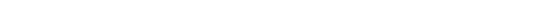 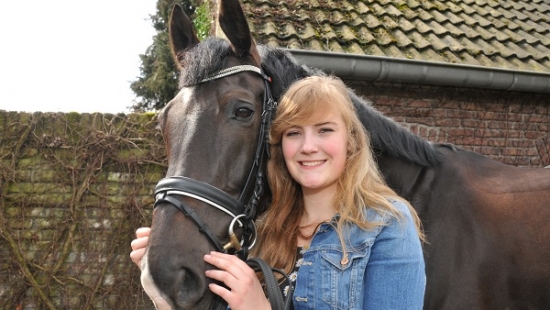 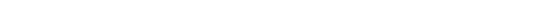 Naam Aniek Janssen
Leeftijd 16 jaar
Woonplaats Kronenberg
School Dendron CollegeWelke herinnering bezorgt je kippenvel?
Ik rijd paard bij Ruiterclub Wittenhorst. Toen we met ons viertal tweede werden op het Nederlands kampioenschap dressuur, stond mijn wereld echt even stil. We hadden het namelijk niet verwacht, dus dat maakte het moment extra bijzonder.Waar en wanneer voel je je echt thuis?
Ik voel me echt thuis als ik bij mensen ben die ik honderd procent kan vertrouwen, en waar ik gewoon mezelf bij kan zijn. Ik hoef me dan geen zorgen te maken over wat zij van mij denken. Bij die mensen kan ik gewoon lekker raar doen zonder dat ze dan meteen de deur uit rennen, haha.Wat is je favoriete moment in de week?
Als het na een lange week eindelijk vrijdagmiddag is. Ik vind het heerlijk om dan mijn tas in een hoek te gooien en te beseffen dat het weekend is.Wat is het beste advies dat je ooit hebt gekregen? Van wie was dat advies?
Het beste advies krijg ik van mijn ouders. Als ik bijvoorbeeld iets negatiefs zeg over iemand anders, dan zeggen zij vaak: ‘Behandel anderen zoals je zelf behandeld zou willen worden.Ik kan niet zonder…
Uiteraard mijn familie, maar ook niet zonder mijn paard Zortin en mijn shetlander Stippel. Paarden maken al sinds ik mij kan herinneren een groot deel uit van mijn leven en ik zou het heel raar vinden als ze er opeens niet meer zijn.Wat voor reis zou je ooit willen maken?
Ik zou heel graag een keer een rondreis maken door Australië, dat lijkt me zo’n mooi land. Dan zou ik echter niet naar een resort of hotel gaan, maar gewoon gaan backpacken. Ik zou de peettante van mijn jongste broertje gaan bezoeken, die woont daar met haar gezin. Niet alleen natuurlijk, maar met een vriendin bijvoorbeeld. Of met mijn broertjes, dat zou ik ook heel leuk vinden!Wat deed je als kind het liefst?
Ik speelde altijd heel veel buiten. Dan bouwde ik hutten met mijn buurjongens en buurmeisjes. Daar speelden we dan de hele zomer in.Waar geef jij je laatste 50 euro aan uit?
Aan eten natuurlijk, maar dat niet alleen. Ik denk dat ik de rest zou schenken aan verschillende goede doelen. Ook al is dat niet veel geld meer, alle kleine beetjes helpen. Het zou dan mijn laatste geld zijn en daarmee wil je toch iets betekenen voor de mensheid.In welke historische tijd had je willen leven?
Ik had heel graag in de tijd van de Grieken en Romeinen willen leven. Vooral om te zien hoe keizers in die tijd leefden. Het lijkt me ook heel interessant omdat ik het vak Latijn volg op school en ik daarom voor een groot deel weet hoe het eraan toe ging in die tijd. Vrouwen hadden wel een stuk minder rechten in die tijd, dus dat is een minpunt.Hoe wil je graag gezien worden?
Ik hoop dat mensen mijn zien als iemand die zeker over zichzelf is. Al weet ik wel dat dat soms niet zo is. Ik ben namelijk best onzeker over bepaalde dingen, terwijl ik weet dat ik dat helemaal niet hoef te zijn. Ook hoop ik dat ze mij ook zien als een persoon die ze kunnen vertrouwen en waar ze altijd naar toe kunnen komen. Maar ik hoop vooral dat mensen mij zien als een gezellig persoon waar ze het leuk mee kunnen hebben.Aan welke karaktereigenschappen van anderen erger je je en welke eigenschappen vind je leuk?
Ik erger me eraan als mensen hun oordeel al klaar hebben over iets waar ze helemaal niets vanaf weten. Zelf betrap ik me er soms ook op dat ik dat doe, maar dan erger ik me ook aan mezelf! Ik vind het leuk aan mensen als ze open zijn. Met zo’n soort mensen kan je gewoon makkelijk praten. Verder vind ik het fijn als ik gewoon met een persoon kan ‘flauwekullen’ maar er ook diepgaande gesprekken mee kan voeren.Wat zou je willen veranderen aan jezelf?
Als ik iets zou kunnen veranderen aan mezelf, dan zou dat zijn dat ik iets sneller dingen doe. Ik denk namelijk altijd na over ‘wat als’. Het zou goed zijn voor mezelf als ik sommige dingen meteen zou doen en het dan gewoon over me heen laat komen.Aantrekkelijk of intelligent?
Intelligent. Als mensen intelligent zijn maakt ze dat al vaak aantrekkelijk. Als ik met iemand een goed diepgaand gesprek kan voeren maakt dat die persoon namelijk al aantrekkelijk.Zonsopgang en zonsondergang?
Zonsopgang. Het is dan nog lekker rustig, de volgens fluiten en er is wat dauw. Dit maak ik best vaak mee, omdat ik een ochtendmens ben.Chatten of bellen?
Chatten. Bellen is ook wel handig, maar ik vind het vaak stom om mensen op te bellen. Ik chat het vaakst via Whatsapp. Dat is iets afstandelijker en makkelijker dan bellen. Er gaat dan ook geen dag voorbij dat ik Whatsapp niet gebruik.